Award Entry Instructions:The Ann Wheeler Brown Silver Tray, is given to the club reporting the best overall work done for Boys and Girls Homes of North Carolina (B&GH).  Work can be done in any or all community service programs. Include information about the impact of your project upon the community and list other community groups involved.Include information that tells the story and answers the questions: Who? What? Where? Why? How?Include statistics for each project and/or program area.Keep one copy of this report for your club’s files.Award Entry Narratives are limited to two (2) additional pages, single-spaced, no less than 10pt type.Separately – total ALL your club projects/programs, hours, dollars and number of members in this program for entry on the CP&S Form.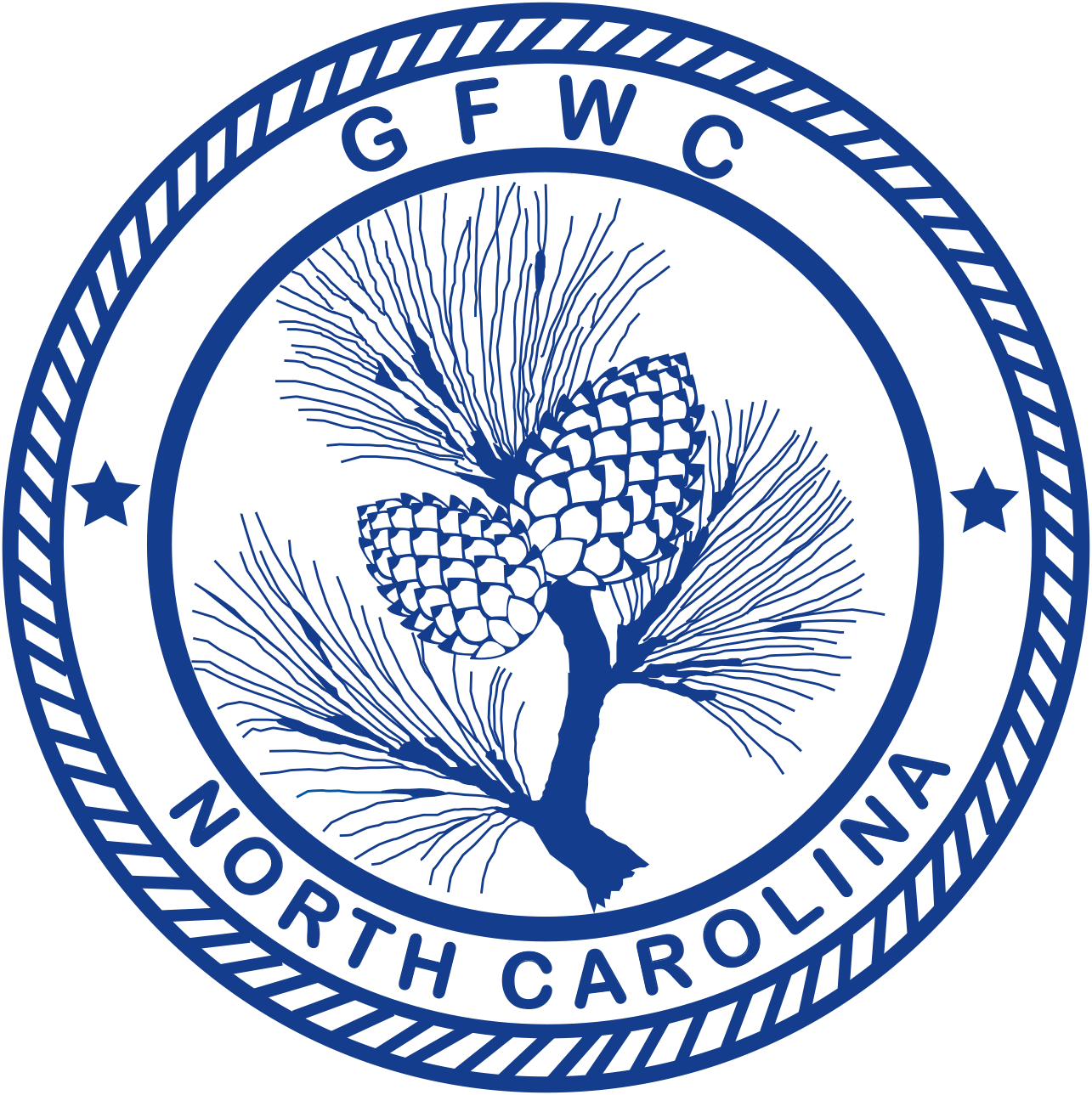 General Federation of Women’s Clubs of North Carolina
2018-2020 Boys & Girls Home
Award Entry Narrative(Please copy form for both reporting years of this administration)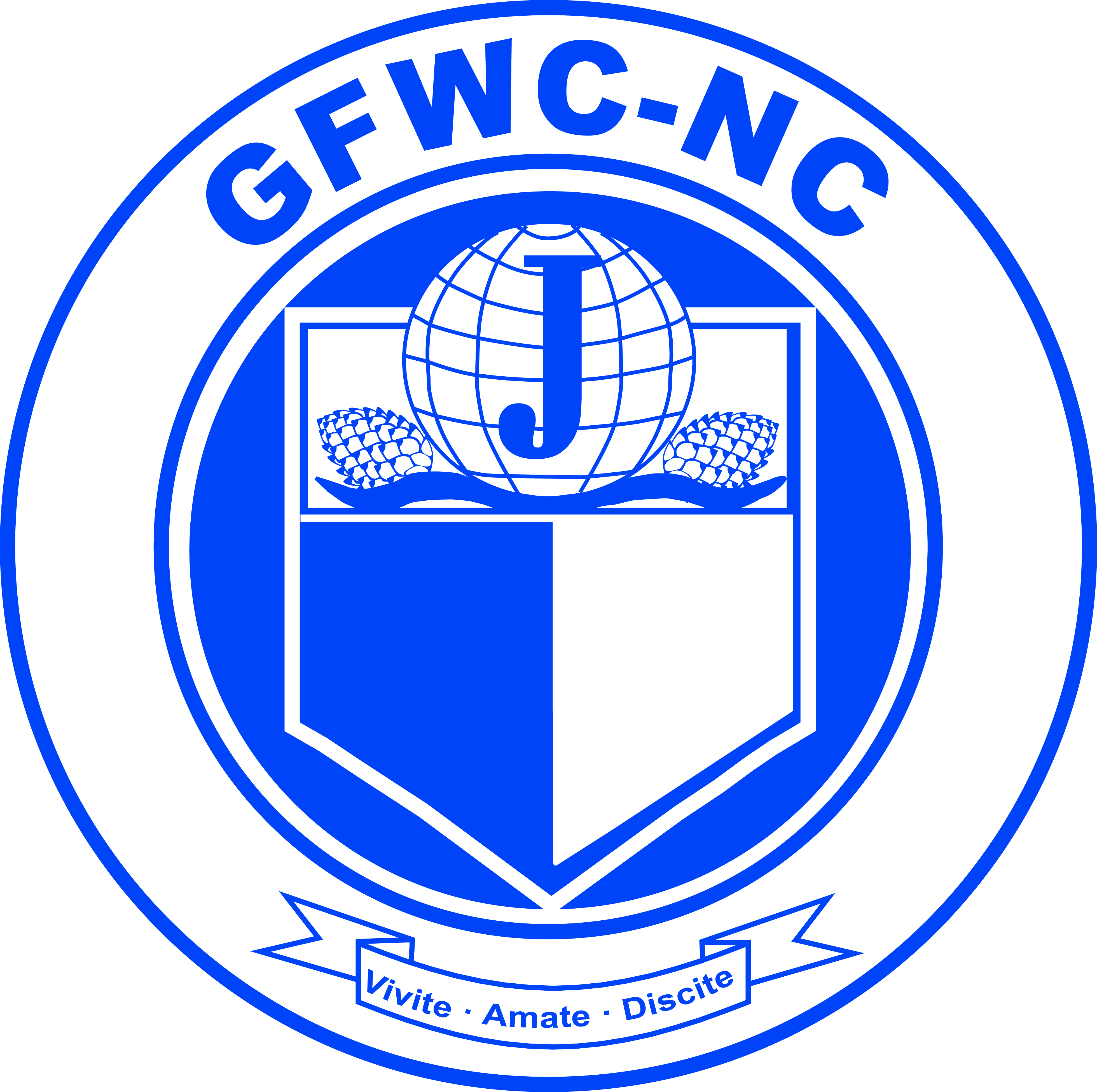 Caroline Galen, Chairman2884 Andrews Dr., SW, Supply 28462Phone 910-842-2854Email: caroline.galan@gmail.com  Deadline: MIDNIGHT, February 1stPostmarked or EmailedSubmit three (3) copies of this Entry Form and your Narrative to the ChairmanClub NameClub NameGeneral/JuniorGeneral/JuniorAddress/CityAddress/CityTotal # of MembersDistrictClub President’s NamePhone #Email AddressEmail AddressTotal # of Programs/Projects# of Members ParticipatingTotal Volunteer HoursTotal Dollars DonatedTotal In-Kind Donations